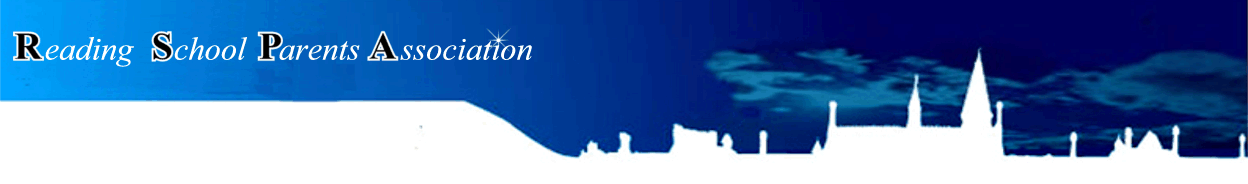 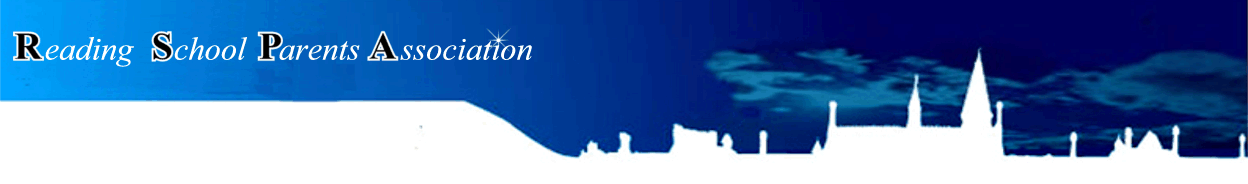 RSPA MEMBERSHIP APPLICATION FORM 2019The Reading School Parents’ Association forms a strong link with the school developing relationships between staff, parents, carers and students. The RSPA provides funds for the extra items which cannot be covered by the school’s budget.RSPA membership is one-off fee of £50.00. A single donation which covers the whole period of your child or childrens attendance at Reading School.  If you are already an existing RSPA member (Signing up when your elder son joined the school), we request that you kindly return the form without payment filled in confirming that you are opting in for your additional child or children. Cheques to be made payable to Reading School Parents’ Association to the value of £50 and should be returned to: Kirsty MacInnes, RSPA Membership Secretary, 10 Fisher Close, Basingstoke, Hampshire, RG24 9TL along with the membership application form. Alternatively, you can send a scanned copy (not a picture of the form) of the  completed membership application form to rspamemsec@gmail.com and make an online transfer directly to the RSPA bank account (sort code 601721, account number 04619919).  We are able to claim Gift Aid on membership subscriptions so if you are a UK tax payer, please can you also complete the Gift Aid declaration on the reverse of the form. This does not cost anything extra to you but helps the RSPA to claim an extra 25% back from the government.PLEASE COMPLETE CLEARLY IN BLOCK CAPITALS* By supplying your email address you agree for RSPA to have your records and contact you in future concerning RSPA events only. We do NOT pass your details to ANY other organisation.Membership payment: (please tick)Paying online full membership @ £50.00   (kindly mention the date and reference of payment) Paying by cheque (attached) full membership @ £50.00   (If paying by cheque, kindly write your son’s name and form e.g 7C on the back of the cheque. If paying online, kindly put your son’s name in the reference box along with form name).I agree to the detail on this form and any other form approved by the RSPA being held on computer and used as required solely by the RSPA.  Deletion of all data can be requested anytime by e-mailing rspamemsec@gmail.com Name: ……………………………....………. Signed: ……..…………………………..…………… Date: …….…………..…													(PTO)ClasslistOnce we have processed your membership form and confirmed payment we will forward to any e-mail addresses provided an invite to join Classlist.  This is the RSPA membership communication portal, where you will be aligned to your class and year group, providing you the ability to contact other parents and also raise any questions you may have to the RSPA administrators on the system.Gift Aid Declaration – Reading School Parents AssociationFor past, present and future donationsPlease treat as Gift Aid donations all qualifying gifts of money made today    in the past 4 years    in the future I confirm I have paid or will pay an amount of Income Tax and/or Capital Gains Tax for each tax year (6 April to 5 April) that is at least equal to the amount of tax that all the charities or Community Amateur Sports Clubs (CASCs) that I donate to will reclaim on my gifts for that tax year. I understand that other taxes such as VAT and Council Tax do not qualify. I understand the charity will reclaim 25p of tax on every £1 that I give after 6 April 2008.Donor’s DetailsTitle:First name:Surname:Full home address:Postcode:Date:Signature:Please notify the charity or CASC if you:Want to cancel this declarationChange your name of home addressNo longer pay sufficient tax on your income and/or capital gainsIf you pay Income Tax at the higher or additional rate and want to receive the additional tax relief due to you, you must include all your Gift Aid donations on your Self Assessment tax return or ask HM Revenue and Customs to adjust your tax code.The RSPA is a Registered Charity in E&W No. 1101822.SURNAMEFIRST NAME(S)YEAR/HOUSEPUPILBROTHERS ALREADY AT READING SCHOOLRELATIONSHIPFather (or guardian)Father (or guardian)Mother (or guardian)SURNAMEFIRST NAMEADDRESS(if different from father)POSTCODETELEPHONEE-MAILPlease write clearly and use BLOCK CAPITALS *1) Father1) Father1) FatherE-MAILPlease write clearly and use BLOCK CAPITALS *2) Mother2) Mother2) MotherOCCUPATIONSeparate copies of correspondence requiredSeparate copies of correspondence required